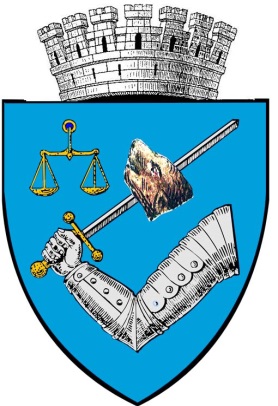 MUNICIPIUL TÎRGU-MUREŞROMÂNIA – 540026 Tîrgu-Mureş, Piaţa Victoriei nr. 3Tel: 00-40-265-268.330Fax: 00-40-265-269.571e-mail: secretar@tirgumures.ro www.tirgumures.ro Nr.   5.137   din  25  ianuarie  2019    A N U N ŢMunicipiul Târgu Mureş,  în conformitate cu prevederile art. 7 din Legea nr. 52/2003 privind transparenţa decizională în administraţia publică, îşi face publică intenţia de a aproba printr-o hotărâre  normarea numărului minim de locuri de parcare la construcțiile noi de locuințe din Municipiul Târgu Mureș,Proiectul de hotărâre este publicat din data de 25  ianuarie  2019, pe site-ul Municipiului Târgu Mureş: www.tirgumures.ro şi afişat la sediul instituţiei din Târgu Mureş, P-ţa Victoriei, nr.3.Cei interesaţi pot  trimite în scris propuneri, sugestii, opinii care au valoare de recomandare, până la data de  4 februarie 2019, la sediul Municipiului Târgu Mureş sau prin e-mail: secretar@tirgumures.ro.p. Secretarul  Municipiului  Târgu Mureş,Director executiv D.J.C.A.A.P.L.Cătană Dianora-Monica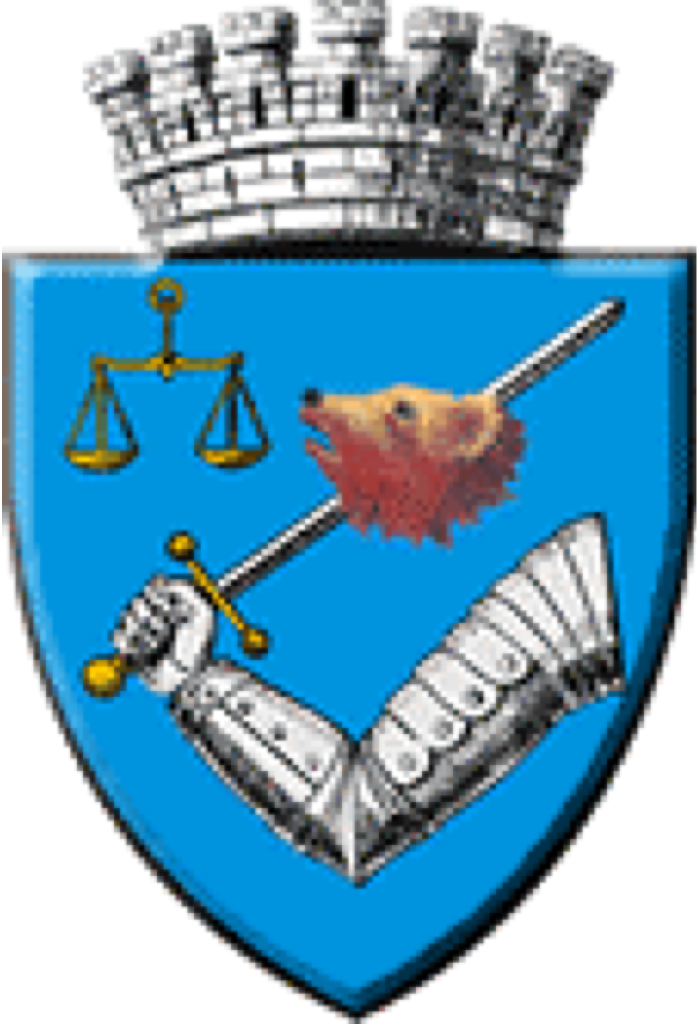 R O M Â N I A 							JUDEŢUL MUREŞCONSILIUL LOCAL MUNICIPAL TÂRGU MUREŞ                                                                                                                            Proiect                                                                                                                                                         (nu produce efecte juridice) *                                                                                                                                                                                                                                                               CONSILIER LOCALPÁPAI  László ZsoltH O T Ă R Â R E A     nr. ______din _____________________ 2019privind normarea numărului minim de locuri de parcare la construcțiile noi de locuințe din Municipiul Târgu MureșConsiliul local municipal Târgu Mureş, întrunit în şedinţă ordinară  de lucru,Văzând expunerea de motive nr. 5010 din 25.01.2019,  iniţiată de consilier local Pápai László Zsolt, privind normarea numărului minim de locuri de parcare la construcțiile noi de locuințe din Municipiul Târgu Mureș,Având în vedere raportul de specialitate  ……………………………………….Având în vedere prevederile H.G. nr. 525/1996, republicată, pentru aprobarea Regulamentului general de urbanism cu modificările şi completările ulterioare, Legii nr. 50/1991, republicată, privind autorizarea executării lucrărilor de construcţii, cu modificările şi completările ulterioare, Legii nr. 350/2001, republicată, privind amenajarea teritoriului şi urbanismul, O.G. nr. 43 din 28 august 1997 republicată, privind regimul drumurilor, O.U.G. nr. 195/2002 republicată, privind circulaţia pe drumurile publice cu modificările şi completările ulterioare; În temeiul art. 36 alin. (1), alin. (2), alin. (9), art. 45 alin. (1), art 115 alin. (1) lit. b şi art. 117 alin. (1) lit. a) din Legea Administraţiei Publice Locale nr.215/2001, republicată cu modificările şi completările ulterioare,H o t ă r ă ş t e :Art. 1. Începând cu data prezentei, pentru fiecare unitate locativă nou construită în Municipiul Tîrgu Mureș se vor asigura: - minim un loc de parcare pentru fiecare unitate locativă cu suprafața utilă sub 52 mp;- minim 1,5 locuri de parcare pentru fiecare unitate locativă cu suprafața utilă între 53 și 99 mp;- minim 2 locuri de parcare pentru fiecare unitate locativă cu suprafața utilă peste 100 mp;Unitatea locativă nou construită reprezintă: locuinţa unifamilială cu acces şi lot propriu, apartamentul din locuinţele semicolective cu acces propriu şi lot folosit în comun, apartamentul din locuinţele colective cu acces şi lot folosit în comun.Art. 2. La locurile de parcare calculate conform punctelor Art. 1 se va adăuga un supliment de 20% pentru vizitatori.Art. 3. Aceste locuri de parcare se vor realiza sau se vor dovedi prin acte de proprietate, pe proprietate privată, la sol şi/sau în construcţii individuale, subterane sau supraterane la o distanță mai mică sau egală cu 400 m măsurată ca parcurs pietonal de la locuințele propuse spre autorizare.Art. 4 Accesul la spaţiile destinate parcării este permis numai prin circulaţii carosabile (alei, rampe/pante) amenajate fără afectarea domeniului public şi a circulaţiei rutiere. Art. 5. Pentru clădiri cu mai mult de 6 apartamente se va asigura un spaţiu (închis şi acoperit) destinat depozitării bicicletelor, integrat clădirii principale sau într-o construcţie anexă, cu capacitate minimă de 1 bicicletă pentru fiecare apartament. Suprafaţa care revine fiecărei biciclete, inclusiv suprafaţa de mişcare, este de 60 x 250 cmArt. 6. Nerealizarea numărului minim de locuri de parcare prevăzut la Art. 1 și 2 prin respectarea Art. 3 obligă solicitantul la plata unei taxe de 10 000 de euro pentru fiecare loc de parcare nerealizat, în vederea constituirii unui fond pentru construirea de parcaje publice pe teritoriul Municipiului Tîrgu Mureș. În aceste condiții, Autorizarea de Construire nu va fi eliberată fără dovada achitării taxei de exceptare corespunzătoare numărului de locuri de parcare nerealizate, specificate în avizele Comisiei de Urbanism și Comisiei de Circulație.Art. 7. Modul de constituire a fondului pentru constuirea de parcaje publice si procedura de plată a taxei se vor reglementa prin dispoziția Primarului Municipiului Tirgu Mureș.Art. 8. Se exceptează de la prevederile prezentului HCL proiectele care au primit deja avizul final din partea Comisiei de Urbanism și Comisiei de Circulație.Art. 9. Prevederile prezentei hotărări se vor include în Planul Urbanistic General.Art. 10. Cu aducerea la îndeplinire a prevederilor prezentei hotărâri se încredinţează Executivul Municipiului Tîrgu Mureş prin Serviciul Urbanism, Dezvoltare Durabilă, Informatizare.Art. 11.  În conformitate cu prevederile art. 19, alin. 1, lit. e, din Legea nr. 340/2004, republicată, privind Instituţia Prefectului şi art. 3, alin. 1 din Legea nr. 554/2004, legea contenciosului administrativ, prezenta Hotărâre se înaintează Prefectului Judeţului Mureş, pentru exercitarea controlului de legalitate.	                                 Viză de legalitate                                        p. Secretarul  Municipiului  Tîrgu Mureş,Director executiv D.J.C.A.A.P.L.                                                      Cătană Dianora-Monica*Actele administrative sunt hotărârile de Consiliu local care intră în vigoare şi produc efecte juridice după îndeplinirea condiţiilor prevăzute de art. 45-49 din Legea nr. 215/2001 RR O M Â N I A                                                                                         (nu produce efecte juridice)*JUDEŢUL MUREŞ			                           		        CONSILIUL LOCAL MUNICIPAL TÂRGU MUREŞ                            	                                    Nr.  5.010  din   25.01. 2019                                                                                           CONSILIER LOCALPÁPAI László ZsoltE X P U N E R E   D E   M O T I V E privind normarea numărului minim de locuri de parcare la construcțiile noi de locuințe din Municipiul Tîrgu MureșEste binecunoscut faptul că orașul nostru are un grad de motorizare ridicat. Mai mult, conform Planului de Mobilitate Urbană Durabilă (https://www.tirgumures.ro/pdf/PMUD%20Tirgu%20Mures%20-%20versiunea%20finala.pdf) acesta va crește cu aproximativ 50% în urm[torii 10 ani. Lipsa acută a locurilor de parcare din cartierele de locuințe are ca urmare ocuparea trotuarelor și a spațiilor verzi cu mașini parcate.Pentru a nu agrava și mai mult situația, se impune ca noile ansambluri de locuințe care urmează a fi construite pe raza Municipiului Tîrgu Mureș să dispună de suficiente locuri de parcare realizate pe parcela proprie, fără utilizarea celor de pe domeniul public.În acest scop am studiat reglemantările din câteva orașe ale României și am formulat o propunere adaptată orașului nostru. Momentan în Tîrgu Mureș li se cere dezvoltatorilor imobiliari (printr-o cutumă) să amenajeze minim un loc de parcare pentru fiecare unitate locativă construită, indiferent de suprafața utilă.În București, Cluj și Constanța se cer un loc pentru unitățile locative cu suprafața utilă sub 100 mp și două locuri pentru cele peste 100 mp, în timp ce la Brașov se solicită două locuri pentru fiecare apartament, indiferent de suprafața utilă.În plus, se solicită suplimentarea acestui număr cu un procent cuprins între 10% și 20 %, pentru vizitatori.În Cluj se impune și amenajarea unor locuri de depozitare pentru biciclete, iar reglementarea din București, care datează din 2006 prevede o taxa de 10 000 de euro pentru fiecare loc de parcare nerealizat.Pornind de la realitățile din orașul nostru, situația pieței imobiliare, având în vedere si dezbaterile din Comisia de Circulație propun aprobarea următoarelor cerințe:1 loc de parcare pentru apartamente cu suprafața mai mică de 52 metri pătrați (garsoniere), 1.5 locuri pentru suprafața cuprinsă între 53 și 99 mp (apartamente cu două-trei camere) și 2 locuri pentru apartamente mai mari axă de 10 000 de euro pentru fiecare loc nerealizat, sumă ce va fi folosita exclusiv pentru construcția unor parcări publiceconstruirea unor spații de depozitare acoperite pentru bicicleteDesigur, se exceptează proiectele care au deja PUZ/PUD aprobat și se află în faza de aprobare.Cum arată situația actuală și cea propusă:Semnătura INIŢIATOR /DIRECTIE SAU SERVICIU/consilier local______*Actele administrative sunt hotărârile de Consiliu local care intră în vigoare şi produc efecte juridice după îndeplinirea condiţiilor prevăzute de art. 45-49 din Legea nr. 215/2001 ROrașReglementat prinSU 
<52 mpSU 
53-99mpSU
>100 mpParcare bicicleteTaxă /loc nerealizatCluj NapocaRegulament112DA-ConstanțaRegulament112--BrașovHCL222--BucureștiHCL112-10 000 euroTg.-Mureș actualcutumă111--Tg.-Mures propusHCL11,52DA10 000 euro